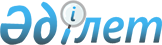 Об утверждении Правил оказания жилищной помощи
					
			Утративший силу
			
			
		
					Решение маслихата города Рудного Костанайской области от 6 февраля 2015 года № 363. Зарегистрировано Департаментом юстиции Костанайской области 3 марта 2015 года № 5391. Утратило силу решением маслихата города Рудного Костанайской области от 18 декабря 2015 года № 467

      Сноска. Утратило силу решением маслихата города Рудного Костанайской области от 18.12.2015 № 467 (вводится в действие по истечении десяти календарных дней после дня его первого официального опубликования).      В соответствии со статьей 97 Закона Республики Казахстан от 16 апреля 1997 года "О жилищных отношениях" маслихат РЕШИЛ:



      1. Утвердить прилагаемые Правила оказания жилищной помощи.



      2. Признать утратившим силу решение маслихата от 12 сентября 2014 года № 317 "Об утверждении Правил оказания жилищной помощи" (зарегистрированное в Реестре государственной регистрации нормативных правовых актов под номером 5116, опубликованное 28 октября 2014 года в городской газете "Рудненский рабочий").



      3. Настоящее решение вводится в действие по истечении десяти календарных дней после дня его первого официального опубликования.

 

       СОГЛАСОВАНО      Руководитель государственного

      учреждения «Рудненский городской

      отдел занятости и социальных программ»

      _____________________C. Костина

                             6.02.2015г. 

Правила оказания жилищной помощи 

1. Порядок оказания жилищной помощи

      1. Жилищная помощь предоставляется за счет средств местного бюджета малообеспеченным семьям (гражданам), постоянно проживающим в городе Рудном, поселках Качар, Горняцкий, селе Перцевка на оплату:



      1) расходов на содержание общего имущества объекта кондоминиума семьям (гражданам), проживающим в приватизированных жилищах или являющимся нанимателями (поднанимателями) жилых помещений (квартир) в государственном жилищном фонде;



      2) потребления коммунальных услуг и услуг связи в части увеличения абонентской платы за телефон, подключенный к сети телекоммуникаций семьям (гражданам), являющимся собственниками или нанимателями (поднанимателями) жилища;



      3) арендной платы за пользование жилищем, арендованным местным исполнительным органом в частном жилищном фонде.



      2. Жилищная помощь назначается ежеквартально государственным учреждением "Рудненский городской отдел занятости и социальных программ" (далее – уполномоченный орган).



      Для назначения жилищной помощи семья (гражданин) обращается в Рудненский отдел филиала республиканского государственного предприятия "Центр обслуживания населения" по Костанайской области (далее – ЦОН) либо веб-портал "электронного правительства" www.egov.kz (далее – портал) на альтернативной основе с заявлением и представляет документы, указанные в пункте 9 Стандарта государственной услуги "Назначение жилищной помощи", утвержденного постановлением Правительства Республики Казахстан от 5 марта 2014 года № 185.



      3. Уполномоченный орган предоставляет результат оказания жилищной помощи с момента сдачи пакета документов в ЦОН, а также при обращении на портал – 10 (десять) календарных дней.



      День сдачи пакета документов в ЦОН не входит в срок оказания жилищной помощи, при этом уполномоченный орган предоставляет результат оказания жилищной помощи за день до окончания срока оказания государственной услуги.



      4. Услугополучателям, впервые обратившимся в соответствующем году, жилищная помощь назначается с месяца подачи заявления, но не ранее наступления обстоятельств, послуживших основанием для назначения жилищной помощи.



      При повторном обращении жилищная помощь назначается на весь соответствующий квартал.



      5. Услугополучатель жилищной помощи информирует уполномоченный орган об обстоятельствах, которые могут служить основанием для изменения размера жилищной помощи, а также о случаях еҰ неверного начисления.



      6. При возникновении обстоятельств, влияющих на размер жилищной помощи, производится перерасчет со дня наступления указанных обстоятельств (за исключением смерти услугополучателя).



      7. Излишне выплаченные суммы подлежат возврату в бюджет, а в случае отказа услугополучателем возвратить в добровольном порядке, уполномоченный орган взыскивает перечисленные выплаты в установленном законодательством Республики Казахстан порядке.



      8. В случае выявления несоответствия доходов представленных услугополучателем учитываются сведения о доходах, полученных из информационных систем.



      9. В случае смерти одиноко проживающего услугополучателя жилищной помощи выплата жилищной помощи завершается с месяца, следующего за месяцем смерти. 



      В случае смерти одного из членов семьи услугополучателя жилищной помощи, производится перерасчет с месяца, следующего за месяцем смерти.



      Прекращение либо перерасчет выплат в связи со смертью производится на основании списка умерших или по сведениям предоставленными членами семьи.



      10. Разногласия, возникшие по вопросам оказания жилищной помощи, разрешаются в соответствии с действующим законодательством Республики Казахстан.

  

2. Определение размера оказания жилищной помощи

      11. Размер оказания жилищной помощи определяется уполномоченным органом, исходя из совокупного дохода семьи или дохода гражданина, претендующего на получение жилищной помощи.



      12. Совокупный доход семьи (гражданина) исчисляется из общей суммы доходов семьи (гражданина) за квартал, предшествующий кварталу обращения за назначением жилищной помощи.



      13. Доля предельно допустимых расходов в пределах установленных норм устанавливается в размере 10 процентов от совокупного дохода.



      14. При назначении жилищной помощи в расчет принимается норма площади:



      1) на одного члена семьи – 18 квадратных метров полезной площади, плюс 9 квадратных метров на семью, для проживающих в многокомнатных жилых помещениях (квартирах); для проживающих в однокомнатных жилых помещениях (квартирах) – общая площадь жилища;



      2) для одиноко проживающих граждан – 30 квадратных метров независимо от занимаемой площади, но не более фактической, эта же норма применяется для общежитий.



      15. Нормативы потребления коммунальных услуг, обеспечиваемых компенсационными мерами для потребителей, не имеющих приборов учета, устанавливаются в соответствии с действующим законодательством.



      Если нормативы и тарифы на расходы не определены в установленном законодательством порядке, возмещение затрат производится по фактическим расходам.



      16. Расходы, принимаемые к расчету, предоставляются за квартал, предшествующий кварталу обращения. Для потребителей, имеющих приборы учета потребления коммунальных услуг, определяются по фактическим затратам за предыдущий квартал или за последний квартал, в котором услуги оказывались в полном объеме, на основании показаний приборов учета, но не более установленных норм расхода коммунальных услуг для потребителей, не имеющих прибора учета.



      17. Возмещение расходов по оплате электроэнергии производятся из расчета 100 киловатт на одного человека, в общежитиях и в домах с электрической плитой, электрическими водонагревателями 130 киловатт на одного человека, но не более фактических расходов.



      18. Компенсация повышения тарифов абонентской платы за телефон, подключенный к сети телекоммуникаций, производится в соответствии с Правилами компенсации повышения тарифов абонентской платы за оказание услуг телекоммуникаций социально защищаемым гражданам, утвержденными постановлением Правительства Республики Казахстан от 14 апреля 2009 года № 512 "О некоторых вопросах компенсации повышения тарифов абонентской платы за оказание услуг телекоммуникаций социально защищаемым гражданам".



      19. Оплата сверх установленных настоящими Правилами норм производится собственниками или нанимателями (поднанимателями) жилья на общих основаниях.

  

3. Финансирование и порядок выплаты жилищной помощи

      20. Финансирование жилищной помощи осуществляется за счет средств соответствующего местного бюджета, а также за счет средств целевых текущих трансфертов (в случае их выделения).



      21. Выплата жилищной помощи осуществляется уполномоченным органом по заявлению услугополучателя жилищной помощи через банки второго уровня или организации, имеющие лицензии на соответствующие виды банковских операций, путем зачисления назначенных сумм на лицевые счета услугополучателя жилищной помощи либо поставщиков услуг или органов управления объектов кондоминиума.
					© 2012. РГП на ПХВ «Институт законодательства и правовой информации Республики Казахстан» Министерства юстиции Республики Казахстан
				

      Председатель внеочередной

      сессии городского маслихатаА. Бисенбаева

      Секретарь

      городского маслихатаВ. Лощинин

Утверждены

решением маслихата

от 6 февраля 2015 года

№ 363